Publicado en  el 23/12/2014 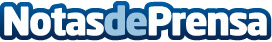 Heineken presentó en ESIC la app Connect, premiada en el Festival Ibeoramericano de Publicidad El SolHace unos días, bajo la coordinación del Departamento Académico de Comunicación tuvo lugar en las instalaciones de Pozuelo de Alarcón, la presentación de la aplicación Connect de Heineken a los alumnos de las distintas carreras de ESIC. Datos de contacto:ESICNota de prensa publicada en: https://www.notasdeprensa.es/heineken-presento-en-esic-la-app-connect_1 Categorias: Premios http://www.notasdeprensa.es